PENGARUH PENGGUNAAN SMARTPHONE TERHADAP PRESTASI BELAJAR MAHASISWA UMN AL-WASHLIYAH MEDAN(Studi Kasus Pada Mahasiswa Fakultas Ekonomi Prodi Manajemen)SKRIPSIDisusun Untuk Memenuhi Persyaratan DalamMemperoleh Gelar Sarjana EkonomiJurusan ManajemenOLEH :SRI ROBBAYANINPM : 163114078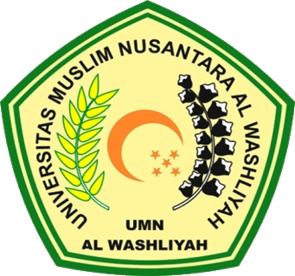 FAKULTAS EKONOMIPROGRAM STUDI MANAJEMENUNIVERSITAS MUSLIM NUSANTARA AL-WASHLIYAHMEDAN2020